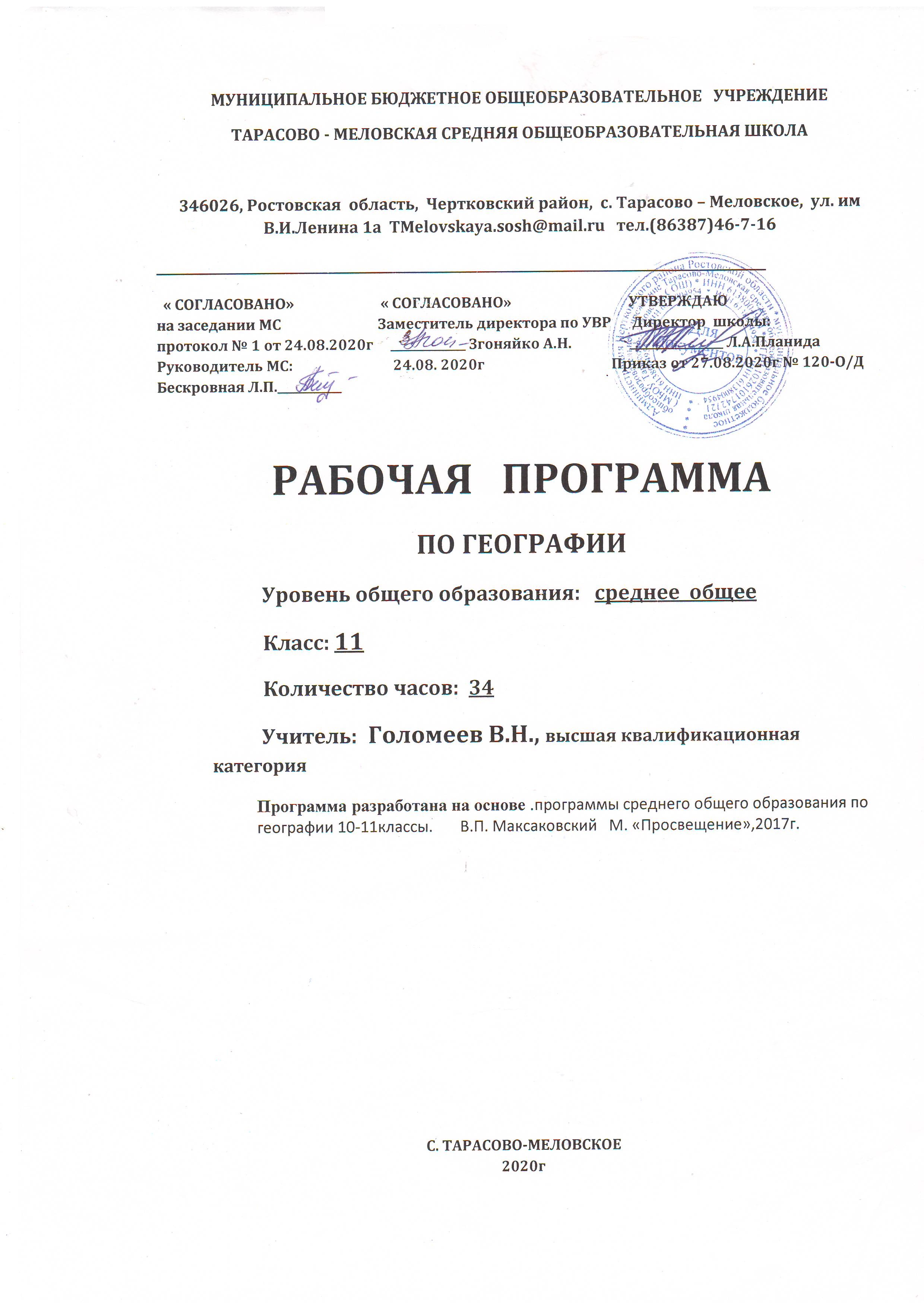 Пояснительная запискаДанная рабочая программа составлена  в соответствие с:требованиями федерального компонента государственного стандарта общего образования ( приказ Минобразования России №1897от 17.12.2010г, с изменениями 31.12.2015г  №1577 ) программы среднего общего образования по географии 10-11классы.       В.П. Максаковский   М.:Просвещение,2017г.основной образовательной программой  основного общего образования МБОУ Тарасово – Меловской СОШ  (Приказ   от 27.08.2020 №120); календарным учебным графиком МБОУ Тарасово – Меловской СОШ  на 2020-2021 учебный год (Приказ   от 27.08.2020 №120);учебным планом МБОУ Тарасово – Меловской СОШ  на 2020-2021 учебный год (Приказ   №120 от  27.08.2020 №120);приказом Минобнауки России от28.12.2018 №345 «Об утверждении федерального перечня учебников, рекомендуемых к использованию при реализации имеющих государственную аккредитацию образовательных программ  начального общего, основного общего, среднего общего образования;положением о рабочей программе (Приказ от29.08.2017г № 130)На основании:Статья 12. Образовательные программы Федерального закона об образовании (Утвержден 29 декабря 2012 года N 273-ФЗ) Статья 28.  Компетенция , права ,обязанности  и ответственность образовательного учреждения Федерального закона об образовании (Утвержден 29 декабря 2012 года N 273-ФЗ)п. 4.4 Устава школы (Постановление Администрации Чертковского района Ростовской области от 14.09.2015 № 724 )Курс сочетает экономико – географическое страноведение с общей экономической географией. Основная цель курса -  продолжить для большинства учащихся завершение  формирования  знаний о географической картине мира, которые опираются на понимание теории взаимодействия общества и природы, воспроизводства и размещения населения, мирового хозяйства и географического разделения труда, экономического районирования, на раскрытие глобальных региональных явлений и процессов, происходящих кноак в мире в целом, так и в отдельных  субрегионах, странах и их районах.             Важнейшей воспитательной задачей курса географии 11 класса является обучение навыкам и умениям, необходимым для самостоятельного понимания и анализа процессов и явлений современного мира. В осву положен самостоятельный деятельностный подход обучающихся к формированию собственного аналитического взгляда на окружающий мир. Подобный подход, способствующий становлению творческой и инициативной личности, воспитывает умение видеть проблемы и принимать решенияУчебно-методическое обеспечение учебного процессаГеография. Экономическая и социальная география мира. 10 класс: учебник для общеобразовательных учреждений / В.П. Максаковский. – М.: Просвещение, 2019г.Атлас. География. 10 класс- М.: Дрофа, 2015г.Контурные карты- М.: Дрофа, 2015г.                                          Место учебного предметаВ федеральном базисном учебном плане на учебный предмет география в 11 классе отводится 1  час в неделю.Календарный учебный график МБОУ Тарасово-Меловской СОШ  на  2020-2021 учебный год предусматривает 34 учебных недели в 11 классе. В соответствии с БУП-2004 и учебным планом школы на 2020-2021 уч. год  для среднего    образования  на учебный предмет  география  в 11  классе отводится  1  час в неделю, т.е. 34 часа  в год. Данная рабочая программа  является гибкой и позволяет вносить изменения в ходе реализации в соответствии со сложившейся ситуацией:- дополнительные дни отдыха, связанные с государственными праздниками ( годовой календарный учебный график (  приказ  от 27.08.2020 №120);- прохождение курсов повышения квалификации ( на основании приказа РОО);-отмена  учебных занятий по погодным условиям ( на основании приказа РОО);- по болезни учителя;Рабочая программа по географии на 34 часа  будет выполнена полностью .Пояснительная запискаДанная рабочая программа составлена  в соответствие с:требованиями федерального компонента государственного стандарта общего образования ( приказ Минобразования России №1897от 17.12.2010г, с изменениями 31.12.2015г  №1577 ) программы среднего общего образования по географии 10-11классы.       В.П. Максаковский   М.:Просвещение,2017г.основной образовательной программой  основного общего образования МБОУ Тарасово – Меловской СОШ  (Приказ   от 27.08.2020 №120); календарным учебным графиком МБОУ Тарасово – Меловской СОШ  на 2020-2021 учебный год (Приказ   от 27.08.2020 №120);учебным планом МБОУ Тарасово – Меловской СОШ  на 2020-2021 учебный год (Приказ   №120 от  27.08.2020 №120);приказом Минобнауки России от28.12.2018 №345 «Об утверждении федерального перечня учебников, рекомендуемых к использованию при реализации имеющих государственную аккредитацию образовательных программ  начального общего, основного общего, среднего общего образования;положением о рабочей программе (Приказ от29.08.2017г № 130)На основании:Статья 12. Образовательные программы Федерального закона об образовании (Утвержден 29 декабря 2012 года N 273-ФЗ) Статья 28.  Компетенция , права ,обязанности  и ответственность образовательного учреждения Федерального закона об образовании (Утвержден 29 декабря 2012 года N 273-ФЗ)п. 4.4 Устава школы (Постановление Администрации Чертковского района Ростовской области от 14.09.2015 № 724 )Курс сочетает экономико – географическое страноведение с общей экономической географией. Основная цель курса -  продолжить для большинства учащихся завершение  формирования  знаний о географической картине мира, которые опираются на понимание теории взаимодействия общества и природы, воспроизводства и размещения населения, мирового хозяйства и географического разделения труда, экономического районирования, на раскрытие глобальных региональных явлений и процессов, происходящих кноак в мире в целом, так и в отдельных  субрегионах, странах и их районах.Важнейшей воспитательной задачей курса географии 11 класса является обучение навыкам и умениям, необходимым для самостоятельного понимания и анализа процессов и явлений современного мира. В осву положен самостоятельный деятельностный подход обучающихся к формированию собственного аналитического взгляда на окружающий мир. Подобный подход, способствующий становлению творческой и инициативной личности, воспитывает умение видеть проблемы и принимать решенияУчебно-методическое обеспечение учебного процессаГеография. Экономическая и социальная география мира. 10 класс: учебник для общеобразовательных учреждений / В.П. Максаковский. – М.: Просвещение, 2019г.Атлас. География. 10 класс- М.: Дрофа, 2015г.Контурные карты- М.: Дрофа, 2015г.                                          Место учебного предметаВ федеральном базисном учебном плане на учебный предмет география в 11 классе отводится 1  час в неделю.Календарный учебный график МБОУ Тарасово-Меловской СОШ  на  2020-2021 учебный год предусматривает 34 учебных недели в 11 классе. В соответствии с БУП-2004 и учебным планом школы на 2020-2021 уч. год  для среднего    образования  на учебный предмет  география  в 11  классе отводится  1  час в неделю, т.е. 34 часа  в год. Данная рабочая программа  является гибкой и позволяет вносить изменения в ходе реализации в соответствии со сложившейся ситуацией:- дополнительные дни отдыха, связанные с государственными праздниками ( годовой календарный учебный график (  приказ  от 27.08.2020 №120);- прохождение курсов повышения квалификации ( на основании приказа РОО);-отмена  учебных занятий по погодным условиям ( на основании приказа РОО);- по болезни учителя;Рабочая программа по географии на 34 часа  будет выполнена полностью .Планируемые результатыВ результате изучения географии в 11 классе обучаемый  должен:	знать/понимать:- основные географические понятия и термины; традиционные и новые методы географических исследований;- особенности размещения основных видов природных ресурсов, их главные месторождения и территориальные сочетания; численность и динамику населения мира, отдельных регионов и стран, их этногеографическую специфику; различия в уровне и качестве жизни населения, основные направления миграций; проблемы современной урбанизации;- географические аспекты отраслевой и территориальной структуры мирового хозяйства, размещения его основных отраслей; географическую специфику отдельных стран и регионов, их различия по уровню социально-экономического развития, специализации в системе международного географического разделения труда; географические аспекты глобальных проблем человечества;- особенности современного геополитического и геоэкономического положения России, ее роль в международном географическом разделении труда;				уметь:- определять и сравнивать по разным источникам информации географические тенденции развития природных, социально-экономических и геоэкологических объектов, процессов и явлений;- оценивать и объяснять ресурсообеспеченность отдельных стран и регионов мира, их демографическую ситуацию, уровни урбанизации и территориальной концентрации населения и производства, степень природных, антропогенных и техногенных изменений отдельных территорий;- применять разнообразные источники географической информации для проведения наблюдений за природными, социально-экономическими и геоэкологическими объектами, процессами и явлениями, их изменениями под влиянием разнообразных факторов;- составлять комплексную географическую характеристику регионов и стран мира; таблицы, картосхемы, диаграммы, простейшие карты, модели, отражающие географические закономерности различных явлений и процессов, их территориальные взаимодействия;- сопоставлять географические карты различной тематики;- использовать приобретенные знания и умения в практической деятельности и повседневной жизни для:- выявления и объяснения географических аспектов различных текущих событий и ситуаций;- нахождения и применения географической информации, включая карты, статистические материалы, геоинформационные системы и ресурсы Интернета; правильной оценки важнейших социально-экономических событий международной жизни, геополитической и геоэкономической ситуации в России, других странах и регионах мира, тенденций их возможного развития11 класс Содержание учебного предмета.Тематическое планирование 11 классГрафик проведения  практических работСистема оценки достижения планируемых результатов.Устный ответ.Оценка "5" ставится, если ученик: Показывает глубокое и полное знание и понимание всего объёма программного материала; полное понимание сущности рассматриваемых понятий, явлений и закономерностей, теорий, взаимосвязей; Умеет составить полный и правильный ответ на основе изученного материала; выделять главные положения, самостоятельно подтверждать ответ конкретными примерами, фактами; самостоятельно и аргументировано делать анализ, обобщения, выводы. Устанавливать межпредметные (на основе ранее приобретенных знаний) и внутрипредметные связи, творчески применять полученные знания в незнакомой ситуации. Последовательно, чётко, связно, обоснованно и безошибочно излагать учебный материал; давать ответ в логической последовательности с использованием принятой терминологии; делать собственные выводы; формулировать точное определение и истолкование основных понятий, законов, теорий; при ответе не повторять дословно текст учебника; излагать материал литературным языком; правильно и обстоятельно отвечать на дополнительные вопросы учителя. Самостоятельно и рационально использовать наглядные пособия, справочные материалы, учебник, дополнительную литературу, первоисточники; применять систему условных обозначений при ведении записей, сопровождающих ответ; использование для доказательства выводов из наблюдений и опытов; Самостоятельно, уверенно и безошибочно применяет полученные знания в решении проблем на творческом уровне; допускает не более одного недочёта, который легко исправляет по требованию учителя; имеет необходимые навыки работы с приборами, чертежами, схемами и графиками, сопутствующими ответу; записи, сопровождающие ответ, соответствуют требованиямхорошее знание карты и использование ее, верное решение географических задач.Оценка "4" ставится, если ученик: Показывает знания всего изученного программного материала. Даёт полный и правильный ответ на основе изученных теорий; незначительные ошибки и недочёты при воспроизведении изученного материала, определения понятий дал неполные, небольшие неточности при использовании научных терминов или в выводах и обобщениях из наблюдений и опытов; материал излагает в определенной логической последовательности, при этом допускает одну негрубую ошибку или не более двух недочетов и может их исправить самостоятельно при требовании или при небольшой помощи преподавателя; в основном усвоил учебный материал; подтверждает ответ конкретными примерами; правильно отвечает на дополнительные вопросы учителя. Умеет самостоятельно выделять главные положения в изученном материале; на основании фактов и примеров обобщать, делать выводы, устанавливать внутрипредметные связи. Применять полученные знания на практике в видоизменённой ситуации, соблюдать основные правила культуры устной речи и сопровождающей письменной, использовать научные термины; В основном правильно даны определения понятий и использованы научные термины; Ответ самостоятельный; Наличие неточностей в изложении географического материала; Определения понятий неполные, допущены незначительные нарушения последовательности изложения, небольшие неточности при использовании научных терминов или в выводах и обобщениях;Связное и последовательное изложение; при помощи наводящих вопросов учителя восполняются сделанные пропуски;Наличие конкретных представлений и элементарных реальных понятий изучаемых географических явлений;Понимание основных географических взаимосвязей;Знание карты и умение ей пользоваться;При решении географических задач сделаны второстепенные ошибки. Оценка "3" ставится, если ученик: Усвоил основное содержание учебного материала, имеет пробелы в усвоении материала, не препятствующие дальнейшему усвоению программного материала; Материал излагает безсистемно, фрагментарно, не всегда последовательно; Показывает недостаточную сформированность отдельных знаний и умений; выводы и обобщения аргументирует слабо, допускает в них ошибки. Допустил ошибки и неточности в использовании научной терминологии, определения понятий дал недостаточно четкие; Не использовал в качестве доказательства выводы и обобщения из наблюдений, фактов, опытов или допустил ошибки при их изложении; Испытывает затруднения в применении знаний, необходимых для решения задач различных типов, при объяснении конкретных явлений на основе теорий и законов, или в подтверждении конкретных примеров практического применения теорий; Отвечает неполно на вопросы учителя (упуская и основное), или воспроизводит содержание текста учебника, но недостаточно понимает отдельные положения, имеющие важное значение в этом тексте; Обнаруживает недостаточное понимание отдельных положений при воспроизведении текста учебника (записей, первоисточников) или отвечает неполно на вопросы учителя, допуская одну-две грубые ошибки. Слабое знание географической номенклатуры, отсутствие практических навыков работы в области географии (неумение пользоваться компасом, масштабом и т.д.); Скудны географические представления, преобладают формалистические знания;Знание карты недостаточное, показ на ней сбивчивый;Только при помощи наводящих вопросов ученик улавливает географические связи.Оценка "2" ставится, если ученик: Не усвоил и не раскрыл основное содержание материала; Не делает выводов и обобщений. Не знает и не понимает значительную или основную часть программного материала в пределах поставленных вопросов; Имеет слабо сформированные и неполные знания и не умеет применять их к решению конкретных вопросов и задач по образцу; При ответе (на один вопрос) допускает более двух грубых ошибок, которые не может исправить даже при помощи учителя. Имеются грубые ошибки  в использовании карты.. Оценка самостоятельных письменных и контрольных работ.Оценка "5" ставится, если ученик: выполнил работу без ошибок и недочетов; допустил не более одного недочета. Оценка "4" ставится, если ученик выполнил работу полностью, но допустил в ней: не более одной негрубой ошибки и одного недочета; или не более двух недочетов. Оценка "3" ставится, если ученик правильно выполнил не менее половины работы или допустил: не более двух грубых ошибок; или не более одной грубой и одной негрубой ошибки и одного недочета; или не более двух-трех негрубых ошибок; или одной негрубой ошибки и трех недочетов; или при отсутствии ошибок, но при наличии четырех-пяти недочетов. Оценка "2" ставится, если ученик: допустил число ошибок и недочетов превосходящее норму, при которой может быть выставлена оценка "3"; или если правильно выполнил менее половины работы. . Примечание. Учитель имеет право поставить ученику оценку выше той, которая предусмотрена нормами, если учеником оригинально выполнена работа. Оценки с анализом доводятся до сведения учащихся, как правило, на последующем уроке, предусматривается работа над ошибками, устранение пробелов. Критерии выставления оценок за проверочные тесты.Критерии выставления оценок за тест, состоящий из 10 вопросов.Время выполнения работы: 10-15 мин.Оценка «5» - 10 правильных ответов, «4» - 7-9, «3» - 5-6, «2» - менее 5 правильных ответов.Критерии выставления оценок за тест, состоящий из 20 вопросов.Время выполнения работы: 30-40 мин.Оценка «5» - 18-20 правильных ответов, «4» - 14-17, «3» - 10-13, «2» - менее 10 правильных ответов.Оценка качества выполненияпрактических и самостоятельных работ по географии.Отметка "5" Практическая или самостоятельная работа выполнена в полном объеме с соблюдением необходимой последовательности. Учащиеся работали полностью самостоятельно: подобрали необходимые для выполнения предлагаемых работ источники знаний, показали необходимые для проведения практическихи самостоятельных работ теоретические знания, практические умения и навыки.Работа оформлена аккуратно, в оптимальной для фиксации результатов форме.Форма фиксации материалов может быть предложена учителем или выбрана самими учащимися.Отметка "4"Практическая или самостоятельная работа выполнена учащимися в полном объеме и самостоятельно.Допускается отклонение от необходимой последовательности выполнения, не влияющее на правильность конечного результата (перестановка пунктов типового плана при характеристике отдельных территорий или стран и т.д.).Использованы указанные учителем источники знаний, включая страницы атласа, таблицы из приложения к учебнику, страницы из статистических сборников. Работа показала знание основного теоретического материала и овладение умениями, необходимыми для самостоятельного выполнения работы.Допускаются неточности и небрежность в оформлении результатов работы.Отметка "3"Практическая работа выполнена и оформлена учащимися с помощью учителя или хорошо подготовленных и уже выполнивших на "отлично" данную работу учащихся. На выполнение работы затрачено много времени (можно дать возможность доделать работу дома). Учащиеся показали знания теоретического материала, но испытывали затруднения при самостоятельной работе с картами атласа, статистическими материалами, географическими инструментами.Отметка "2"Выставляется в том случае, когда учащиеся оказались не подготовленными к выполнению этой работы. Полученные результаты не позволяют сделать правильных выводов и полностью расходятся с поставленной целью. Обнаружено плохое знание теоретического материала и отсутствие необходимых умений. Руководство и помощь со стороны учителя и хорошо подготовленных учащихся неэффективны из-за плохой подготовки учащегося.Оценка умений работать с картой и другими источниками географических знаний.Отметка «5» - правильный, полный отбор источников знаний, рациональное их использование в определенной последовательности; соблюдение логики в описании или характеристике географических территорий или объектов; самостоятельное выполнение и формулирование выводов на основе практической деятельности; аккуратное оформление результатов работы.Отметка «4» - правильный и полный отбор источников знаний, допускаются неточности в использовании карт и других источников знаний, в оформлении результатов.Отметка «3» - правильное использование основных источников знаний; допускаются неточности в формулировке выводов; неаккуратное оформление результатов.Отметка «2» - неумение отбирать и использовать основные источники знаний; допускаются существенные ошибки в выполнении задания и в оформлении результатов.Требования к выполнению практических работ на контурной карте.Практические и самостоятельные работы на контурной карте выполняются с использованием карт атласа и учебника, а также описания задания к работе. 1. Чтобы не перегружать контурную карту, мелкие объекты обозначаются цифрами с последующим их пояснением за рамками карты ( в графе: «условные знаки»). 2. При нанесении на контурную карту географических объектов используйте линии градусной сетки, речные системы, береговую линию и границы государств ( это нужно для ориентира и удобства, а также для правильности нанесения объектов). 3. Названия географических объектов старайтесь писать вдоль параллелей или меридианов, это поможет оформить карту более аккуратно (требование выполнять обязательно). 4. Не копируйте карты атласа, необходимо точно выполнять предложенные вам задания (избегайте нанесение «лишней информации»: отметка за правильно оформленную работу по предложенным заданиям может быть снижена на один балл в случае добавления в работу излишней информации)5. Географические названия объектов подписывайте с заглавной буквы.6. Работа должна быть выполнена аккуратно без грамматически ошибок (отметка за работу может быть снижена за небрежность и грамматические ошибки на один и более баллов).Правила работы с контурной картой.1. Подберите материалы для выполнения задания на карте (текстовые карты, статистические материалы, текст учебника), выделите главное.2. Проранжируйте показатели по 2-3 уровням – высокие, средние, низкие.3. При помощи условных знаков, выбранных вами, выполните задание, условные знаки отобразите в легенде карты.4. Правильно подпишите географические объекты – названия городов и поселков расположите по параллелям или параллельно северной рамки карты; надписи не должны перекрывать контуров других обозначений; надписи делайте по возможности мелко, но четко.                                                                            5. Над северной рамкой (вверху карты) не забудьте написать название выполненной работы.6. Не забудьте подписать работу внизу карты!                                                                                                      Помните: работать в контурных картах фломастерами и маркерами запрещено!№РазделКол-во часовХарактеристика основных содержательных линий1Зарубежная Европа7«11 класс Содержание учебного предмета.№	Раздел	Кол-во часов	Характеристика основных содержательных линий1	Зарубежная Европа	7	«Визитная карточка» региона. Географическая картина зарубежной Европы.  Общая характеристика региона. Территория, границы, положение: главные черты. Политическая карта. Государственный строй. Природные условия и ресурсы: большие внутренние различия. Природные предпосылки для развития промышленности, сельского и лесного хозяйства, транспорта, туризма и рекреации.   Население: демографическая ситуация и проблемы воспроизводства. Зарубежная Европа как главный регион трудовых миграций. Основные черты национального и религиозного состава; обострение межнациональных противоречий в ряде стран. Особенности расселения,  географии городов, уровни и темпы урбанизации; субурбанизация. Крупнейшие городские агломерации зарубежной Европы. Западноевропейский тип города. Традиции культуры. Хозяйство: место в мире, различия между странами. Главные отрасли промышленности и их география. Крупнейшие районы и центры добывающих и обрабатывающих отраслей. Основные типы сельского хозяйства: северо-, средне- и южноевропейский и их географические особенности. Страны и районы рыболовства. Региональная транспортная система зарубежной Европы, ее характерные черты. Главные транспортные магистрали и узлы. Морские порты и портово-промышленные комплексы. Международные экономические связи. Отрасли непроизводственной сферы. Основные черты географии науки. Главные финансовые центры. Главные районы горного и приморского туризма. Города как объекты туризма. Охрана окружающей среды и экологические проблемы. Экологическая политика, меры по охране окружающей среды. Географический рисунок расселения и хозяйства. «Центральная ось» развития как главный элемент территориальной структуры региона. Высокоразвитые районы: на примере Лондона и Парижа. Старопромышленные районы тяжелой индустрии: на примере Рура. Отсталые аграрные районы: пример Юга Италии. Районы нового освоения на примере Северного моря. Влияние международной экономической интеграции на территориальную структуру хозяйства региона. Субрегионы и страны. Субрегионы зарубежной Европы: Восточная Европа, Средняя (Центральная) Европа, Северная Европа, Южная Европа. Образ территории. Европейские страны « Большой семерки». Федеративная Республика Германия (ФРГ)- наиболее экономически мощная страна зарубежной Европы. Основные черты ее экономико-географического положения, государственного строя, природы, населения и хозяйства. Географический рисунок расселения, крупнейшие города. Территориальная структура хозяйства. 2	Зарубежная Азия. Австралия	9	«Визитная карточка» региона. Географическая картина зарубежной Азии. Общая характеристика региона. Территория, границы, положение: большие различия между странами. Политическая карта. Государственный строй.       Природные условия и ресурсы: регион контрастов. Минеральные богатства региона, особое значение нефти. Земельные и агроклиматические ресурсы. Орошение земель.      Население: особенности воспроизводства, проявление «демографического взрыва». Сложность этнического состава; межнациональные конфликты. Зарубежная Азия - родина мировых религий. Традиции культуры. Особенности размещения населения и процессы урбанизации. Тип азиатского (восточного) города. Формы сельского расселения.       Хозяйство: уровень развития и международная специализация. Уровни стран по развитию промышленности. Новые индустриальные страны Нефтедобывающие страны.      Основные типы (районы) сельского хозяйства. Районы тропического земледелия, рисосеяния, преобладания просовидных культур, выращивания пшеницы, субтропического земледелия, пастбищного животноводства, особая роль ирригации Транспорт и международные экономические связи. Непроизводственная сфера.        Охрана окружающей среды и экологические проблемы. Угроза обезлесения и опустынивания. Субрегионы зарубежной Азии - Юго-Западная Азия, Южная Азия, Юго-Восточная Азия, Центральная и Восточная Азия: образ территории. 3	Африка	4	Визитная карточка» региона. Географическая картина Африки. Общая характеристика региона. Территория, границы, положение. Политическая карта; пограничные споры и конфликты. Особенности государственного строя. Природные условия и ресурсы как важнейшая предпосылка экономического развития стран Африки. Хозяйственная оценка полезных ископаемых, земельных, агроклиматических и лесных ре-сурсов. Население: «демографический взрыв» И связанные с ним проблемы. Особенности этнолингвистического и религиозного состава населения. Традиции культуры. Особенности размещения населения и его причины. Последствия «городского взрыва» в Африке.    Хозяйство: место Африки в мировом хозяйстве, главные отрасли специализации. Роль горнодобывающей промышленности, ее основные районы. Главные сельскохозяйственные районы и их профиль. Понятие о монокультуре. Транспортные проблемы Африки, ее международные экономические связи. Непроизводственная сфера. Охрана окружающей среды и экологические проблемы. Заповедники и национальные парки. Проблема опустынивания.       Деление Африки на субрегионы. Два укрупненных субрегиона - Северная и Тропическая Африка: образ территории. Южно-Африканская Республика (ЮАР) - единственное экономически развитое государство Африки. Основные черты ее экономико-географического положения, государственного строя, природы, населения и хозяйства. 4	Северная Америка	6	«Визитная карточка» региона. Географическая картина Северной Америки. США и Канада. Соединенные Штаты Америки. Территория, границы, положение. Государственный строй.      Население: численность и воспроизводство. Роль иммиграции в формировании американской нации; современный национальный и религиозный состав. Традиции культуры. Основные черты размещения населения. Урбанизация в США и ее особенности. Главные города, агломерации и мегалополисы. Американский тип города. Сельское население. Хозяйство США: ведущее место в мировой экономике. Природные предпосылки для развития промышленности. Основные отрасли промышленности и их география. Промышленные пояса и главные промышленные районы. Природные предпосылки для развития сельского хозяйства. География главных отраслей; сельскохозяйственные районы (пояса) и их специализация. Агропромышленный комплекс США. Транспортная система США и ее  особенности; главные магистрали, сухопутные узлы и морские порты. Международные экономические  связи США. Непроизводственная сфера. Основные черты географии науки. География туризма и рекреации. Загрязнение окружающей среды в США и меры по ее охране. Система особо охраняемых территорий; особая роль национальных парков.5	Латинская Америка	5	«Визитная карточка» региона. Географическая картина Латинской Америки.     Общая характеристика региона. Территория, границы, положение: большие внутренние различия. Политическая карта. Государственный строй. Природные условия и ресурсы: богатство и разнообразие; особое значение нефти, руд цветных металлов, гидроэнергии, агроклиматических ресурсов. Проблемы, связанные с их использованием. Угроза обезлесения.     Население: типы воспроизводства и проблемы, с ним связанные. История колонизации  и формирование этнического и религиозного состава; традиции культуры. Контрасты в размещении  населения и их причины. Темпы и уровни урбанизации, крупнейшие городские агломерации – Мехико, Сан – Паулу, Буэнос – Айрес, Рио – де – Жанейро. Латиноамериканский тип города. Понятие о ложной урбанизации.     Хозяйство: современный уровень и структура, противоречия развития. Место региона в мировом хозяйстве, главные отрасли специализации. Роль горнодобывающей промышленности, ее главные районы и центры. Обрабатывающая промышленность, основные черты ее размещения.           Сельское хозяйство: особенности землевладения и землепользования. Главные сельскохозяйственные районы и их специализация. Основные черты развития и размещения транспорта. Международные экономические связи. Непроизводственная сфера. Охрана окружающей среды и экологические проблемы.   Особенности территориальной структуры хозяйства и расселения, ее основные типы. Деление Латинской Америки на субрегионы: образ территории. 6Глобальные проблемы человечества	3Понятие о глобальных проблемах человечества. Геоглобалистика. Характерные черты и пути решения глобальных проблем человечества: проблемы сохранения мира и предотвращения международного терроризма, экологической, демографической, продовольственной, энергетической, сырьевой, отсталости развивающихся стран, проблем освоения Мирового океана и космического пространства. Взаимосвязь глобальных проблем. Глобальные прогнозы и их географические аспекты. Стратегия устойчивого развития. Глобальные изменения и география.. Охрана окружающей среды и экологические проблемы. Экологическая политика, меры по охране окружающей среды. Географический рисунок расселения и хозяйства. «Центральная ось» развития как главный элемент территориальной структуры региона. Высокоразвитые районы: на примере Лондона и Парижа. 
Старопромышленные районы тяжелой индустрии: на примере Рура. Отсталые аграрные районы: пример Юга Италии. Районы нового освоения на примере Северного моря. Влияние международной экономической интеграции на территориальную структуру хозяйства региона. Субрегионы и страны. Субрегионы зарубежной Европы: Восточная Европа, Средняя (Центральная) Европа, Северная Европа, Южная Европа. Образ территории. Европейские страны « Большой семерки». Федеративная Республика Германия (ФРГ)- наиболее экономически мощная страна зарубежной Европы. Основные черты ее экономико-географического положения, государственного строя, природы, населения и хозяйства. Географический рисунок расселения, крупнейшие города. Территориальная структура хозяйства. 2Зарубежная Азия. Австралия9«Визитная карточка» региона. Географическая картина зарубежной Азии. Общая характеристика региона. Территория, границы, положение: большие различия между странами. Политическая карта. Государственный строй.       Природные условия и ресурсы: регион контрастов. Минеральные богатства региона, особое значение нефти. Земельные и агроклиматические ресурсы. Орошение земель.      Население: особенности воспроизводства, проявление «демографического взрыва». Сложность этнического состава; межнациональные конфликты. Зарубежная Азия - родина мировых религий. Традиции культуры. Особенности размещения населения и процессы урбанизации. Тип азиатского (восточного) города. Формы сельского расселения.       Хозяйство: уровень развития и международная специализация. Уровни стран по развитию промышленности. Новые индустриальные страны 
Нефтедобывающие страны.      Основные типы (районы) сельского хозяйства. 
Районы тропического земледелия, рисосеяния, преобладания просовидных культур, выращивания пшеницы, субтропического земледелия, пастбищного животноводства, особая роль ирригации 
Транспорт и международные экономические связи. Непроизводственная сфера.        Охрана окружающей среды и экологические проблемы. Угроза обезлесения и опустынивания. Субрегионы зарубежной Азии - Юго-Западная Азия, Южная Азия, Юго-Восточная Азия, Центральная и Восточная Азия: образ территории. 3Африка4Визитная карточка» региона. Географическая картина Африки. Общая характеристика региона. Территория, границы, положение. Политическая карта; пограничные споры и конфликты. Особенности государственного строя. Природные условия и ресурсы как важнейшая предпосылка экономического развития стран Африки. Хозяйственная оценка полезных ископаемых, земельных, агроклиматических и лесных ресурсов. Население: «демографический взрыв» И связанные с ним проблемы. Особенности этнолингвистического и религиозного состава населения. Традиции культуры. Особенности размещения населения и его причины. Последствия «городского взрыва» в Африке.    Хозяйство: место Африки в мировом хозяйстве, главные отрасли специализации. Роль горнодобывающей промышленности, ее основные районы. Главные сельскохозяйственные районы и их профиль. Понятие о монокультуре. Транспортные проблемы Африки, ее международные экономические связи. Непроизводственная сфера. Охрана окружающей среды и экологические проблемы. Заповедники и национальные парки. Проблема опустынивания.       Деление Африки на субрегионы. Два укрупненных субрегиона - Северная и Тропическая Африка: образ территории. Южно-Африканская Республика (ЮАР) - единственное экономически развитое государство Африки. Основные черты ее экономико-географического положения, государственного строя, природы, населения и хозяйства. 4Северная Америка6«Визитная карточка» региона. Географическая картина Северной Америки. США и Канада. Соединенные Штаты Америки. Территория, границы, положение. Государственный строй.      Население: численность и воспроизводство. Роль иммиграции в формировании американской нации; современный национальный и религиозный состав. Традиции культуры. Основные черты размещения населения. Урбанизация в США и ее особенности. Главные города, агломерации и мегалополисы. Американский тип города. Сельское население. Хозяйство США: ведущее место в мировой экономике. Природные предпосылки для развития промышленности. Основные отрасли промышленности и их география. Промышленные пояса и 
главные промышленные районы. Природные предпосылки для развития сельского хозяйства. География главных отраслей; сельскохозяйственные районы (пояса) и их специализация. Агропромышленный комплекс США. Транспортная система США и ее  особенности; главные магистрали, сухопутные узлы и морские порты. Международные экономические  связи США. Непроизводственная сфера. Основные черты географии науки. География туризма и рекреации. Загрязнение окружающей среды в США и меры по ее охране. Система особо охраняемых территорий; особая роль национальных парков.5Латинская Америка5«Визитная карточка» региона. Географическая картина Латинской Америки.     Общая характеристика региона. Территория, границы, положение: большие внутренние различия. Политическая карта. Государственный строй. Природные условия и ресурсы: богатство и разнообразие; особое значение нефти, руд цветных металлов, гидроэнергии, агроклиматических ресурсов. Проблемы, связанные с их использованием. Угроза обезлесения.     Население: типы воспроизводства и проблемы, с ним связанные. История колонизации  и формирование этнического и религиозного состава; традиции культуры. Контрасты в размещении  населения и их причины. Темпы и уровни урбанизации, крупнейшие городские агломерации – Мехико, Сан – Паулу, Буэнос – Айрес, Рио – де – Жанейро. Латиноамериканский тип города. Понятие о ложной урбанизации.     Хозяйство: современный уровень и структура, противоречия развития. Место региона в мировом хозяйстве, главные отрасли специализации. Роль горнодобывающей промышленности, ее главные районы и центры. Обрабатывающая промышленность, основные черты ее размещения.           Сельское хозяйство: особенности землевладения и землепользования. Главные сельскохозяйственные районы и их специализация. Основные черты развития и размещения транспорта. Международные экономические связи. Непроизводственная сфера. Охрана окружающей среды и экологические проблемы.         Особенности территориальной структуры хозяйства и расселения, ее основные типы. Деление Латинской Америки на субрегионы: образ территории. 6Глобальные проблемы человечества3Понятие о глобальных проблемах человечества. Геоглобалистика. Характерные черты и пути решения глобальных проблем человечества: проблемы сохранения мира и предотвращения международного терроризма, экологической, демографической, продовольственной, энергетической, сырьевой, отсталости развивающихся стран, проблем освоения Мирового океана и космического пространства. Взаимосвязь глобальных проблем. Глобальные прогнозы и их географические аспекты. Стратегия устойчивого развития. Глобальные изменения и география.РазделТемаКол-вочасовЭлементысодержанияОсновныевиды учебнойдеятельностиСистема оценки6ЗарубежнаяЕвропа6«Визитная карточка» региона. Географическая картина зарубежной Европы.  Общая характеристика региона. Территория, границы, положение: главные черты. Политическая карта. Государственный строй. Природные условия и ресурсы: большие внутренние различия. Природные предпосылки для развития промышленности, сельского и лесного хозяйства, транспорта, туризма и рекреации.   Население: демографическая ситуация и проблемы воспроизводства. Зарубежная Европа как главный регион трудовых миграций. Основные черты национального и религиозного состава; обострение межнациональных противоречий в ряде стран. Особенности расселения,  географии городов, уровни и темпы урбанизации; субурбанизация. Крупнейшие городские агломерации зарубежной Европы. Западноевропейский тип города. Традиции культуры. Хозяйство: место в мире, различия между странами. Главные отрасли промышленности и их география. Крупнейшие районы и центры добывающих и обрабатывающих отраслей. Основные типы сельского хозяйства: северо-, средне- и южноевропейский и их географические особенности. Страны и районы рыболовства. Региональная транспортная система зарубежной Европы, ее характерные черты. Главные транспортные магистрали и узлы. Морские порты и портово-промышленные комплексы. Международные экономические связи. Отрасли непроизводственной сферы. Основные черты географии науки. Главные финансовые центры. Главные районы горного и приморского туризма. Города как объекты туризма. Охрана окружающей среды и экологические проблемы. Экологическая политика, меры по охране окружающей среды. Географический рисунок расселения и хозяйства. «Центральная ось» развития как главный элемент территориальной структуры региона. Высокоразвитые районы: на примере Лондона и Парижа. 
Старопромышленные районы тяжелой индустрии: на примере Рура. Отсталые аграрные районы: пример Юга Италии. Районы нового освоения на примере Северного моря. Влияние международной экономической интеграции на территориальную структуру хозяйства региона. Субрегионы и страны. Субрегионы зарубежной Европы: Восточная Европа, Средняя (Центральная) Европа, Северная Европа, Южная Европа. Образ территории. Европейские страны « Большой семерки». Федеративная Республика Германия (ФРГ)- наиболее экономически мощная страна зарубежной Европы. Основные черты ее экономико-географического положения, государственного строя, природы, населения и хозяйства. Географический рисунок расселения, крупнейшие города. Территориальная структура хозяйства. Обучаемые: определяют ЭГХ хозяйства Зарубежной Европы. Объясняют зависимость хозяйства от природных предпосылок, природно-ресурсного потенциала.  Используют  различные источники географической информации..ПР№ 17Зарубежная Азия. Австралия9«Визитная карточка» региона. Географическая картина зарубежной Азии. Общая характеристика региона. Территория, границы, положение: большие различия между странами. Политическая карта. Государственный строй.       Природные условия и ресурсы: регион контрастов. Минеральные богатства региона, особое значение нефти. Земельные и агроклиматические ресурсы. Орошение земель.      Население: особенности воспроизводства, проявление «демографического взрыва». Сложность этнического состава; межнациональные конфликты. Зарубежная Азия - родина мировых религий. Традиции культуры. Особенности размещения населения и процессы урбанизации. Тип азиатского (восточного) города. Формы сельского расселения.       Хозяйство: уровень развития и международная специализация. Уровни стран по развитию промышленности. Новые индустриальные страны 
Нефтедобывающие страны.      Основные типы (районы) сельского хозяйства. 
Районы тропического земледелия, рисосеяния, преобладания просовидных культур, выращивания пшеницы, субтропического земледелия, пастбищного животноводства, особая роль ирригации 
Транспорт и международные экономические связи. Непроизводственная сфера.        Охрана окружающей среды и экологические проблемы. Угроза обезлесения и опустынивания. Субрегионы зарубежной Азии - Юго-Западная Азия, Южная Азия, Юго-Восточная Азия, Центральная и Восточная Азия: образ территории. Обучаемые: дают ЭГХ хозяйства Зарубежной Азии. Объясняют зависимость хозяйства от природных предпосылок, природно-ресурсного потенциала.  Используют  различные источники географической информации.ПР№2,38Африка4«Визитная карточка» региона. Географическая картина Африки. Общая характеристика региона. Территория, границы, положение. Политическая карта; пограничные споры и конфликты. Особенности государственного строя. Природные условия и ресурсы как важнейшая предпосылка экономического развития стран Африки. Хозяйственная оценка полезных ископаемых, земельных, агроклиматических и лесных ре-
сурсов. Население: «демографический взрыв» И связанные с ним проблемы. Особенности этнолингвистического и религиозного состава населения. Традиции культуры. Особенности размещения населения и его причины. Последствия «городского взрыва» в Африке.    Хозяйство: место Африки в мировом хозяйстве, главные отрасли специализации. Роль горнодобывающей промышленности, ее основные районы. Главные сельскохозяйственные районы и их профиль. Понятие о монокультуре. Транспортные проблемы Африки, ее международные экономические связи. Непроизводственная сфера. Охрана окружающей среды и экологические проблемы. Заповедники и национальные парки. Проблема опустынивания.       Деление Африки на субрегионы. Два укрупненных субрегиона - Северная и Тропическая Африка: образ территории. Южно-Африканская Республика (ЮАР) - единственное экономически развитое государство Африки. Основные черты ее экономико-географического положения, государственного строя, природы, населения и хозяйства. Обучаемые: Дают комплексную географическую характеристику природных ресурсов, населения и хозяйства Африки. Выясняют причины отсталости региона. Дают комплексную географическую характеристику природных ресурсов, населения и хозяйства Африки.9Северная Америка6«Визитная карточка» региона. Географическая картина Северной Америки. США и Канада. Соединенные Штаты Америки. Территория, границы, положение. Государственный строй.      Население: численность и воспроизводство. Роль иммиграции в формировании американской нации; современный национальный и религиозный состав. Традиции культуры. Основные черты размещения населения. Урбанизация в США и ее особенности. Главные города, агломерации и мегалополисы. Американский тип города. Сельское население. Хозяйство США: ведущее место в мировой экономике. Природные предпосылки для развития промышленности. Основные отрасли промышленности и их география. Промышленные пояса и 
главные промышленные районы. Природные предпосылки для развития сельского хозяйства. География главных отраслей; сельскохозяйственные районы (пояса) и их специализация. Агропромышленный комплекс США. Транспортная система США и ее  особенности; главные магистрали, сухопутные узлы и морские порты. Международные экономические  связи США. Непроизводственная сфера. Основные черты географии науки. География туризма и рекреации. Загрязнение окружающей среды в США и меры по ее охране. Система особо охраняемых территорий; особая роль национальных парков.Обучаемые:  дают комплексную  географическую характеристику природных ресурсов, населения и хозяйства Северной Америки. Определяют региональные различия.ПР№4,510Латинская Америка5«Визитная карточка» региона. Географическая картина Латинской Америки.     Общая характеристика региона. Территория, границы, положение: большие внутренние различия. Политическая карта. Государственный строй. Природные условия и ресурсы: богатство и разнообразие; особое значение нефти, руд цветных металлов, гидроэнергии, агроклиматических ресурсов. Проблемы, связанные с их использованием. Угроза обезлесения.     Население: типы воспроизводства и проблемы, с ним связанные. История колонизации  и формирование этнического и религиозного состава; традиции культуры. Контрасты в размещении  населения и их причины. Темпы и уровни урбанизации, крупнейшие городские агломерации – Мехико, Сан – Паулу, Буэнос – Айрес, Рио – де – Жанейро. Латиноамериканский тип города. Понятие о ложной урбанизации.     Хозяйство: современный уровень и структура, противоречия развития. Место региона в мировом хозяйстве, главные отрасли специализации. Роль горнодобывающей промышленности, ее главные районы и центры. Обрабатывающая промышленность, основные черты ее размещения.           Сельское хозяйство: особенности землевладения и землепользования. Главные сельскохозяйственные районы и их специализация. Основные черты развития и размещения транспорта. Международные экономические связи. Непроизводственная сфера. Охрана окружающей среды и экологические проблемы.         Особенности территориальной структуры хозяйства и расселения, ее основные типы. Деление Латинской Америки на субрегионы: образ территории. Обучаемые: Дают комплексную географическую характеристику природных ресурсов, населения и хозяйства Латинской Америки. Определяют региональные различия.Контрольная работа11Глобальные проблемычеловечества3Понятие о глобальных проблемах человечества. Геоглобалистика. Характерные черты и пути решения глобальных проблем человечества: проблемы сохранения мира и предотвращения международного терроризма, экологической, демографической, продовольственной, энергетической, сырьевой, отсталости развивающихся стран, проблем освоения Мирового океана и космического пространства. Взаимосвязь глобальных проблем. Глобальные прогнозы и их географические аспекты. Стратегия устойчивого развития. Глобальные изменения и география.Обучаемые: Называют глобальные проблемы, их сущность и взаимодействие. Дают краткую характеристику экологической, демографической, проблеме мира и разоружения. Находят дополнительную информацию по данной теме.Называют глобальные проблемы, их сущность и взаимодействие. Дают краткую характеристику энергетической, сырьевой, продовольственной, проблеме Мирового океана. Находят дополнительную информацию по данной теме.Определяют роль географии в решении глобальных проблем человечества.                                                                                                                                                                                                                                                                                                                                                                                                                                                                                                                                                                                                                                                Календарно-тематическое планирование 11 класс                                                                                                                                                                                                                                                                                                                                                                                                                                                                                                                                                                                                                                                Календарно-тематическое планирование 11 класс                                                                                                                                                                                                                                                                                                                                                                                                                                                                                                                                                                                                                                                Календарно-тематическое планирование 11 класс                                                                                                                                                                                                                                                                                                                                                                                                                                                                                                                                                                                                                                                Календарно-тематическое планирование 11 класс                                                                                                                                                                                                                                                                                                                                                                                                                                                                                                                                                                                                                                                Календарно-тематическое планирование 11 класс                                                                                                                                                                                                                                                                                                                                                                                                                                                                                                                                                                                                                                                Календарно-тематическое планирование 11 класс№Тема урокаКол-во часовФормыконтроляДатапроведенияДатапроведения№Тема урокаКол-во часовФормыконтроляпланфактЗарубежная Европа (7ч)Зарубежная Европа (7ч)Зарубежная Европа (7ч)Зарубежная Европа (7ч)Зарубежная Европа (7ч)Зарубежная Европа (7ч)1Общая характеристика  Зарубежной Европы.1Индивидуальный4.092Население, хозяйство Зарубежной Европы1Комбинированный11.093Промышленность  Зарубежной Европы1Комбинированный18.094Сельское  хозяйство, транспорт Зарубежной Европы1Индивидуальный25.095Наука, финансы, отдых и туризм Зарубежной Европы1Комбинированный2106Географический  рисунок расселения и хозяйства1Групповой9.107Субрегионы  и страны Европы.1Индивидуальный16.10Зарубежная Азия (9ч)Зарубежная Азия (9ч)Зарубежная Азия (9ч)Зарубежная Азия (9ч)Зарубежная Азия (9ч)Зарубежная Азия (9ч)8Общая характеристика ,население Зарубежной Азии.1Комбинированный23.109Хозяйство, промышленность, сельское хозяйство Зарубежной Азии.1Индивидуальный30.1010Географическое  положение, население, хозяйство Китая.1Индивидуальный13.1111Внутренние различия и города Китая.1Комбинированная20.1112Географическое  положение, население Японии.1Индивидуальная27.1113Структура  и хозяйство  Японии. 1Групповой4.1214Географическое  положение, характеристика  хозяйства Индии.1Индивидуальный11.1215Промышленность, сельское хозяйство Индии.Индивидуальный18.1216 Составление картосхемы, отражающей  связи Австралийского Союза.Групповой25.12Африка (4ч)Африка (4ч)Африка (4ч)Африка (4ч)Африка (4ч)Африка (4ч)17Общая характеристика ,население Африки..1Комбинированный15.0118Хозяйство Африки.1Индивидуальный22.0119Субрегионы Африки. Северная Африка.1Комбинированный29.0120Тропическая Африка. ЮАР.1Комбинированный5.02Северная Америка(5)Северная Америка(5)Северная Америка(5)Северная Америка(5)Северная Америка(5)Северная Америка(5)21Общая характеристика, население.США. 1Индивидуальный12.0222Характеристика  хозяйства США.1Групповой19.0223Промышленность США.1Групповой26.0224Сельское хозяйство, транспорт, охрана окружающей среды США.1Групповой5.0325Макрорайоны США.1Групповой12.0326 Составление характеристики Канады».1Групповой19.03Латинская Америка (5ч)Латинская Америка (5ч)Латинская Америка (5ч)Латинская Америка (5ч)Латинская Америка (5ч)Латинская Америка (5ч)27Общая характеристика  стран Латинской Америки.1Индивидуальный 2.0428Население Латинской Америки.1Фронтальный 9.0429Структура ,хозяйство ,охрана окружающей среды.1Индивидуальный 16.0430Бразилия.1Групповой.23.0431Контрольная работа  по теме: «Региональная характеристика  мира».1Фронтальный30.04Глобальные проблемы человечества (3ч)Глобальные проблемы человечества (3ч)Глобальные проблемы человечества (3ч)Глобальные проблемы человечества (3ч)Глобальные проблемы человечества (3ч)Глобальные проблемы человечества (3ч)32Проблемы мира и разоружения, экологическая и демографическая проблемы.1Комбинированный7.0533Энергетическая , сырьевая  и продовольственная проблемы, мирное освоение космоса.1Комбинированный14.0534Взаимосвязь глобальных проблем.1Комбинированный21.05КлассВид контроляНомер урокав  КТПДатаФактическогопроведенияПримечание(корректировка)11Учебное исследование по картам, решение географических задач  ПР. №1: Составление характеристики двух стран «большой семерки».Пр. №2 Отражение на картосхеме связей Японии.71316.104.12Пр.№3. Составление картосхемы, отражающей  связи Австралийского Союза.1625.12Групповая работа, исследование по картам, работа по заполнению контурных карт. Пр. №4 Составление картосхемы районов2512.03Пр. №5 Составление характеристики Канады».2619.03